Pop up Pirate 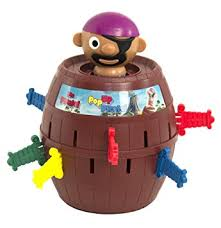 Have the student request the pieces to the game at the beginning (Asks for the barrel and the pirate)Have the student tell other student in the group it’s their turnWhen finished with the game have the student indicate they are “Finished” playing the game 